CORRIGE TYPE « EXPERIMENTATION ANIMALE »L3 Production animaleQuestions directesDéfinissez les termes ci-après : (06 points)Quelle est la méthode de production de souris transgéniques (1.5 points)Cochez-la ou les bonnes réponses : (9.5 points)Quels sont les règlementations contrôlant l’utilisation des animaux expérimentauxRèglementation sur les personnesQuelle sont les critères de validation d’une expérimentation animaleQuels sont les critères pris en compte pour obtenir l’agrément Quelles sont les règlementations sur les établissements d’EAQuelles sont les principes guidant la conception d’une animalerieL’environnement de l’animal doit respecter les critères suivants :L’environnement du personnel doit respecter les critères suivants : Quels sont les facteurs influençant les résultats en expérimentation animales Complétez les schémas suivants :Quelle est la signification de chaque pictogramme (3.5 points)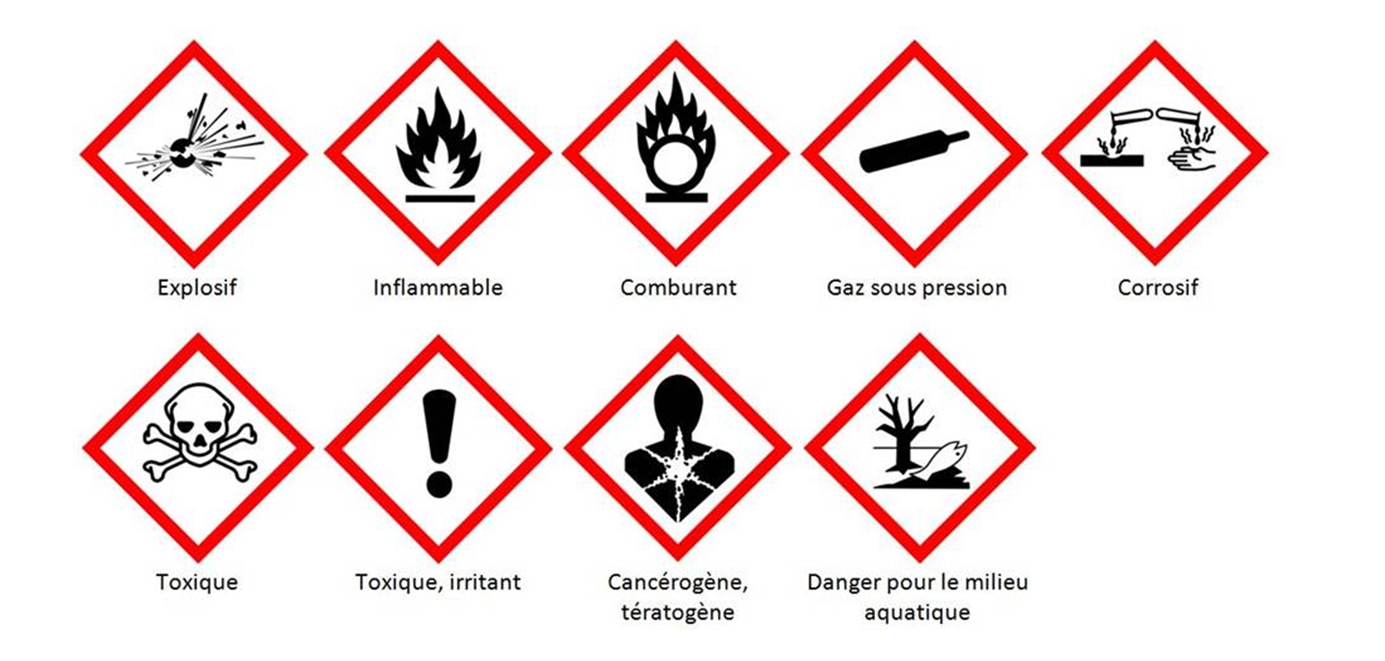 AVertèbres+ Céphalopodes (SEICHE)+Fœtus de mammifères à partir du dernier tiers de gestation sont autorisés à être utilisés comme animale d’expérimentation.XBProvenances : Les animaux doivent provenir d’élevages agréés (JANVIER, CHARLES RIVER)XCAutres embryons + invertébrés sont hors réglementationsXDCriquets, moule…+ embryons de vertébrés pendant des œufs (poules) sont hors règlementationsXEDevenir des animaux après utilisations : Euthanasie et/ou adoption consigner dans les registres des entrées et sorties des animauxXFLes propositions A, B, C, D, E sont fausses.ALe responsable des expérimentation (conception) doit avoir le BAC +4 ans et formation expérimentation animale (niveau I)2 cas de figures : avec ou sans protocoles chirurgicaux, dans ce cas il faut une formation en chirurgieXBPersonnes participant aux expérience (application) doivent avoir le BAC et formation EA (niveau II)XC2 cas de figures : avec ou sans protocoles chirurgicaux, dans ce cas il faut une formation en chirurgieXDPersonnes assurant l’entretien et les soins des animaux (zootechnicien)Formation EA (niveau III) + formation continue 3 jours de formation en 6 ans formation pratique, théorique, participation à des colloqueXELes propositions A, B, C, D sont justes.XAFormation du personnelsXBEtablissement conformeXCCellule de bien-être mise en place dans l’établissement (assistance d’un vétérinaire)XERespect de la règle des 3RXFLes propositions A, B, C et E sont justes.XAAménagement des locaux : pas de mélange d’espèces incompatible dans une même salle,XBRespect de l’hygièneXCPlusieurs salles : déchets, aliment, animaux, salle opératoire/de manipulation, salle post opératoire, laverie, quarantaine, litière proches et litières sallesXDSystème efficace de T°, cycle jour/nuit, de la pression, de l’hydrométrie, la poussièreXELes propositions A, B, C, D sont justes.XARegistre d’entrée et de sortie des animaux : Date entrée ou naissance, Date sortie ou destination ou date mort et cause (euthanasie ou mort naturelle) XBRegistre de surveillance /visite + incidentsVérification lors de l’inspection par un vétérinaire et un inspecteur de la DDPPXCRegistre des médicaments Entré et sortie des médicamentsXDLes propositions A, B, C sont justes.XAEnvironnement de l’animal, Environnement du personnelXBLes SAS, la salle de quarantaine, la laverieCSécurité, SûretéXDRéglementation en matière d’expérimentation animaleXELes propositions A, B, C, D sont justes.AChoix des animaux (insectes, poissons, amphibiens, rongeurs, primates...) et les éventuelles mixités d’espècesXBStatut sanitaire des locaux défini par les pathogènes étudiés et le statut des espèces concernéesXCMode d’hébergement des animaux (isolateurs, portoirs, cages, box)XDEnvironnement lumineux (lumières du jour, photopériode contrôlée)XEEnvironnement thermique, hygrométrieXFAlimentation en eau (abreuvement manuel ou automatique)XGLes propositions A, B, C, D, E, F sont justes.XAFacilitant l’entretienXBPrésentant des zones recevant la lumière naturelle chaque fois que cela est possibleXCPréservant la sécurité et protégeant la santé des agentsXDFacilitant la maintenance par la réalisation de plénums(réunions) accessiblesXEAssurant le confinement correct des espèces entretenues en fonction de la dangerosité et de la pathogénicité possible de ces espèces ou des protocoles envisagés sur ces espècesXFLes propositions A, B, C, D, E sont justes.XAFacteurs liés à l’animal, facteurs physiques et environnement, facteurs liés aux manipulations courantes, facteurs liés aux investigations scientifiques  XBL’âge et le sexe de l’animal, sa constitution génétique, sa flore microbienne, les rythmes biologiques, les maladies qu’il peut développerXCLa température de la pièce, l’humidité relative, la ventilation, l’éclairage, le bruit, la nourriture et l’eau, la litièreXDMoment et durée de manipulations, facteurs expérimentaux et stress, la douleurXEL’âge et le sexe de l’animal, sa constitution génétique, sa flore microbienne, les rythmes sanguins, les maladies qu’il ne peut pas développerFLes propositions A, B, C, D, E sont justes.